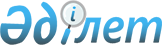 О внесении изменений в решение Сырдарьинского районного маслихата от 27 декабря 2019 года № 375 "О бюджете сельского округа Инкардария на 2020-2022 годы"
					
			С истёкшим сроком
			
			
		
					Решение Сырдарьинского районного маслихата Кызылординской области от 17 ноября 2020 года № 450. Зарегистрировано Департаментом юстиции Кызылординской области 20 ноября 2020 года № 7793. Прекращено действие в связи с истечением срока
      В соответствии со статьей 109-1 Кодекса Республики Казахстан от 4 декабря 2008 года "Бюджетный кодекс Республики Казахстан" и пунктом 2-7 статьи 6 Закона Республики Казахстан от 23 января 2001 года "О местном государственном управлении и самоуправлении в Республике Казахстан" Сырдарьинский районный маслихат РЕШИЛ:
      1. Внести в решение Сырдарьинского районного маслихата от 27 декабря 2019 года № 375 "О бюджете сельского округа Инкардария на 2020-2022 годы" (зарегистрировано в Реестре государственной регистрации нормативных правовых актов за номером 7087, опубликовано в эталонном контрольном банке нормативных правовых актов Республики Казахстан 9 января 2020 года) следующие изменения:
      пункт 1 изложить в новой редакции:
      "1. Утвердить бюджет сельского округа Инкардария на 2020 – 2022 годы согласно приложениям 1, 2, 3 соответственно, в том числе на 2020 год в следующих объемах: 
      1) доходы – 45146 тысяч тенге, в том числе: 
      налоговые поступления – 1456 тысяч тенге;
      поступления трансфертов – 43690 тысяч тенге;
      2) затраты – 45146 тысяч тенге;
      3) чистое бюджетное кредитование – 0;
      бюджетные кредиты – 0;
      погашение бюджетных кредитов – 0;
      4) сальдо по операциям с финансовыми активами – 0;
      приобретение финансовых активов – 0;
      поступления от продажи финансовых активов государства – 0;
      5) дефицит (профицит) бюджета) – - 0;
      6) финансирование дефицита (использование профицита) бюджета – 0. 
      поступление займов - 0;
      погашение займов – 0;
      используемые остатки бюджетных средств – 0".
      Приложения 1 к указанному решению изложить в новой редакции согласно приложению к настоящему решению.
      2. Настоящее решение вводится в действие с 1 января 2020 года и подлежит официальному опубликованию. Бюджет сельского округа Инкардария на 2020 год
					© 2012. РГП на ПХВ «Институт законодательства и правовой информации Республики Казахстан» Министерства юстиции Республики Казахстан
				
      Председатель сессии Сырдарьинского районного маслихата 

Д. Ералиев

      Исполняющий обязанности секретаря Сырдарьинского районного маслихата 

С. Каюпов
Приложение к решениюСырдарьинского районного маслихатаот 17 ноября 2020 года № 450Приложение 1 к решению Сырдарьинского районного маслихатаот 27 декабря 2019 года № 375
Категория
Категория
Категория
Категория
Сумма, тысяч тенге
Класс 
Класс 
Класс 
Сумма, тысяч тенге
Подкласс
Подкласс
Сумма, тысяч тенге
Наименование
Сумма, тысяч тенге
1. ДОХОДЫ
45146
1
Налоговые поступления
1456
01
Подоходный налог
37
2
Индивидуальный подоходный налог
37
04
Hалоги на собственность
1419
1
Hалоги на имущество
13
3
Земельный налог
32
4
Hалог на транспортные средства
1374
4
Поступления трансфертов 
43690
02
Трансферты из вышестоящих органов государственного управления
43690
3
Трансферты из районного (города областного значения) бюджета
43690
Функциональная группа 
Функциональная группа 
Функциональная группа 
Функциональная группа 
Администратор бюджетных программ
Администратор бюджетных программ
Администратор бюджетных программ
Программа
Программа
Наименование
2. ЗАТРАТЫ
45146
01
Государственные услуги общего характера
20942
124
Аппарат акима города районного значения, села, поселка, сельского округа
20942
001
Услуги по обеспечению деятельности акима района в городе, города районного значения, поселка, села, сельского округа
20519,9
032 
Капитальные расходы подведомственных государственных учреждений и организаций
422,10
04
Образование
1060,5
124
Аппарат акима города районного значения, села, поселка, сельского округа
1060,5
005
Организация бесплатного подвоза учащихся до ближайшей школы и обратно в сельской местности
1060,5
06
Социальная помощь и социальное обеспечение
1212
124
Аппарат акима города районного значения, села, поселка, сельского округа
1212
003
Оказание социальной помощи нуждающимся гражданам на дому
1212
07
Жилищно-коммунальное хозяйство
1614,3
124
Аппарат акима города районного значения, села, поселка, сельского округа
1614,3
008
Освещение улиц населенных пунктов
840
009
Обеспечение санитарии населенных пунктов
204
011
Благоустройство и озеленение населенных пунктов
570,3
08
Культура, спорт, туризм и информационное пространство
20317,2
124
Аппарат акима города районного значения, села, поселка, сельского округа
20317,2
006
Поддержка культурно-досуговой работы на местном уровне
20217,2
028
Реализация физкультурно-оздоровительных и спортивных мероприятий на местном уровне
100
3. Чистое бюджетное кредитование
Бюджетные кредиты
Погашение бюджетных кредитов
4. Сальдо по операциям с финансовыми активами
Приобретение финансовых активов
Поступления от продажи финансовых активов государства
5. Дефицит бюджета (профицит)
6.Финансирование дефицита бюджета (использование профицита)